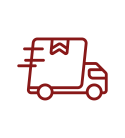 InvoiceYour Company NameYour Business AddressCityCountryPostalBILL TO:Company NameAddressCityCountryPostalINVOICE NO #00000001DATE12/31/20INVOICE DUE DATE12/31/20ITEMSDESCRIPTIONQUANTITYPRICETAXAMOUNTITEM 1Description1$000.001%$000.00ITEM 2Description1$000.001%$000.00ITEM 3Description1$000.001%$000.00ITEM 4Description1$000.001%$000.00--ITEM 5Description1$000.001%$000.00ITEM 6Description1$000.001%$000.00NOTE:NOTE:TOTALTOTALTOTALTOTALLorem ipsum dolor sit amet, consectetur adipiscing elit. Praesent ut nisi tempus massa blandit luctus.Lorem ipsum dolor sit amet, consectetur adipiscing elit. Praesent ut nisi tempus massa blandit luctus.$00000.00$00000.00$00000.00$00000.00